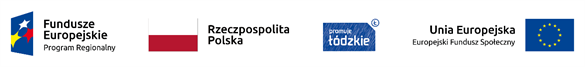 Projekt współfinansowany ze środków Unii Europejskiej w ramach Europejskiego Funduszu Społecznego w ramach RPO WŁ 2014-2020Załącznik nr 1 do zapytania ofertowego nr 6/RPO/9.1.1/2018/ANSzFORMULARZ OFERTY WYKONAWCYna potrzeby projektu „Aktywizacja – nowa szansa”, realizowanego zgodnie z umową o dofinansowanie projektu nr RPLD.09.01.01-10-F010/18-00 w ramach Regionalnego Programu Operacyjnego Województwa Łódzkiego na lata 2014-2020, Poddziałanie IX.1.1 Aktywizacja społeczno-zawodowa osób zagrożonych ubóstwem lub wykluczeniem społecznym, współfinansowanego ze środków Unii Europejskiej - Europejskiego Funduszu Społecznego.Liczba posiadanych / będących w dyspozycji urządzeń technicznych do symulowania jazdy w warunkach specjalnych: …………………………………………………………………………………………………Wykaz osób przewidzianych do realizacji zamówieniaOferuję łączną cenę usługi najmu mobilnego symulatora nauki jazdy w warunkach specjalnych oraz przeprowadzenia szkolenia na w/w symulatorze z instruktorem nauki jazdy w warunkach specjalnych w ramach Szkolenia Kwalifikacji wstępnej przyspieszonej do kat. C dla 44 Uczestników/Uczestniczek Projektu (1h/1UP), zgodnie z opisem zamówienia stanowiącym przedmiot Zapytania Ofertowego, w wysokości: Wskazana przez Zamawiającego w kolumnie nr 3 liczba godzin dotyczy całkowitej liczby godzin, planowanej do realizacji w ramach projektu. Zamawiający zastrzega sobie prawo do zmiany liczby godzin, w przypadku zaistnienia takiej potrzeby wynikającej z realizacji projektu. Wykonawcy nie przysługuje prawo do wnoszenia roszczeń z tytułu zrealizowania mniejszej liczby godzin  niż wskazano w tabeli.Oświadczam, że:Osoby przewidziane do realizacji zamówienia posiadają niezbędną wiedzę i doświadczenie, tzn. min. 2 letnie doświadczenie oraz przewidziane prawem kwalifikacje, odpowiednią wiedzę techniczną oraz uprawnienia w tym zakresie, wymienione w stosownych aktach prawnych.Spełniam określone w zapytaniu ofertowym nr 6/RPO/9.1.1/2018/ANSz warunki udziału w postępowaniu.W cenie oferty zostały uwzględnione wszystkie koszty wykonania usługi w zakresie określonym w zapytaniu ofertowym nr  6/RPO/9.1.1/2018/ANSz.Moja oferta nie jest ofertą częściową.Uważam się związany/a niniejszą ofertą do dnia 30.06.2019 roku.Do oferty załączono następujące dokumenty:Oświadczenie o spełnieniu warunków udziału w postępowaniu -załącznik nr 2 do Zapytania ofertowego.Oświadczenie o braku powiązań osobowych i kapitałowych - załącznik nr 3 do Zapytania ofertowego.KLAUZULA INFORMACYJNA - Załącznik nr 4 Inne ……………………………………………………………………………………………….Oświadczam, że zapoznałam/em się z istotnymi dla zamawiającego warunkami oferty i zobowiązuję się w przypadku wyboru mojej oferty do zwarcia umowy na określonych tam warunkach, w miejscu i terminie wyznaczonym przez Zamawiającego.Oświadczam, że w przypadku wyboru mojej oferty wykonam usługę opisaną w zapytaniu ofertowym zgodnie z wymogami prawa i wymaganiami Zamawiającego.Oświadczam, że wyrażam zgodę na przetwarzanie moich danych osobowych przez spółkę AUO OSK „OLIMP” S.C. do celów związanych z niniejszym postępowaniem na potrzeby realizacji projektu pt. "Aktywizacja – nowa szansa". Przyjmuję do wiadomości, że dane osobowe są niezbędne dla jego należytego zrealizowania (m.in. zamieszczenia tych danych i ich upublicznienia w protokole wyboru i na stronie internetowej www.olimp.org.pl).Świadomy/a odpowiedzialności za składanie fałszywych oświadczeń, informuję, iż dane zawarte w ofercie i załącznikach są zgodne z prawdą................................................			……………..…………………………….............     miejscowość i data 				              podpis OferentaWykonawca 
(Imię i nazwisko/nazwa firmy)Adres  Wykonawcy:Adres do korespondencji: NIP:Nr telefonu:Adres e-mail:Lp.Imię i nazwiskoDoświadczenie kadry w latachOpis posiadanych kwalifikacjiPodstawa dysponowania osobąUsługaProponowana cena brutto za 1 godzinę usługi (w zł)Liczba godzinCena za 1 godz. x liczba godz.1234=2x3Usługa najmu oraz przeprowadzenia szkolenia na mobilnym symulatorze jazdy w warunkach specjalnych44